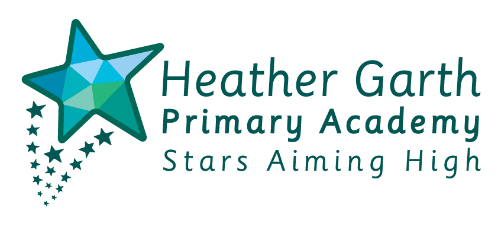 We are looking for a new Foundation Stage LeaderAre you an excellent EYFS teacher with proven leadership qualities or an experienced EYFS lead looking for a new leadership challenge? Do you have a passion and commitment for ensuring children learn and do the best they can?  Then this is the school for you! We are looking for an enthusiastic, creative and inspiring person to join our school. We are seeking to appoint an enthusiastic, hard-working teacher to join our happy and dedicated team. We want someone to lead a rich and engaging EYFS curriculum where the children are active learners and are nurtured to develop a curiosity about the world around them. This post is suitable for experienced EYFS teachers and experienced or emerging leaders.  The successful candidate will be a member of our Senior Leadership Team, and will therefore be taking part in significant strategic, long term decisions for the school.As an excellent practitioner you must:Be an excellent EYFS teacher - at whatever stage in your career - with in-depth subject knowledge.Have high expectations of both yourself and the children.Be passionate about meeting the needs of all children.Have strong interpersonal and communication skills.Value working in teams and partnerships.Be skilled at fostering independence and pupil-led learning.Be reflective, resilient and ambitious, keen to develop your professional expertise.Engage with all aspects of school life, parents and the wider community.Be committed to ongoing professional development.In return, we offer:Fantastic children who are articulate, great fun, friendly, willing and eager to learn.A creative, positive and friendly staff team.A supportive environment where there are many opportunities for professional development. A primary school, set in large, secure, school grounds, where opportunities for high quality outdoor learning is abundant.An opportunity to share a real, relevant and engaging curriculum.Supportive Leadership Team and Governors Prospective candidates are encouraged to visit the school, we have COVID-19 restrictions in place or telephone for an informal discussion about the post. Experience of successful EYFS teaching is essential.The school is committed to safeguarding and promoting the welfare of children and young people and expects all staff and volunteers to share this commitment.Please download an application pack from our website www.heathergarth.org Or email g.slater@heathergarth.org  Please return by post to:Mrs G Slater (Business Manager)Heather Garth Primary AcademyBillingley ViewBolton Upon DearneRotherhamS63 8ESOr email g.slater@heathergarth.org  Telephone: 01709 894149Closing date: Monday 19th April @ 3pm  Shortlisting: Friday 23rd AprilInterviews will be held on Wednesday the 5th May where short listed candidates will be invited to attend.Information about the schoolOfsted recognised that: ‘you have worked hard to develop links with the community. Parents are supportive of the school and say that their children are happy to come to school. Parents feel that teachers provide good support for their children’.Heather Garth is situated in Bolton Upon Dearne and as a school, we are really proud of our children and work tirelessly towards our vision:To be an academy that is striving to achieve outstanding - for our children.Where every child exceeds or at least reaches their potential - by being immersed in a stimulating learning environment.  Supported by a team of professionals who work collaboratively to care not only for the children’s education and preparing them for life-long learning, but their personal development and well-being.A place where all differences are celebrated, and children are happy and safe with a sense of belonging. They are surrounded by a supportive community of parents/carers and extended families, who are effectively included in their child’s learning and development.We are a stand - alone, one form entry, academy with approx. 240 children with an age range of 3 to 11.  We serve a deprived community with 40% Pupil Premium and 21% SEND needs - both higher than national.  3% of our pupils are from minority ethnic groups, which is much lower than the national average.     Our Foundation Stage Unit, hosts approx. 56 children and is situated within school, having its own outdoor area.   This was developed last year, but is an ongoing project.  School also has its own MUGA and forest area that the children can access.   We have one Foundation Stage 2 class and a 26 place Foundation Stage 1 provision; where we offer both 15 and 30 hour places.   To support our families and the wide community we also run an extended school provision from 7.30am – 5pm and a full time holiday club for any family wishing to use it.  We offer this service 50 weeks a year..  